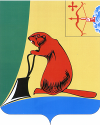 О внесении изменения в постановление главы Тужинского муниципального района от 05.02.2020 № 1 «Об утверждении состава комиссии по делам несовершеннолетних и защите их прав при администрации Тужинского муниципального района»В соответствии со статьей 12 Закона Кировской области от 25.11.2010 № 578-ЗО «О комиссиях по делам несовершеннолетних и защите их прав 
в Кировской области», в связи с кадровыми изменениями ПОСТАНОВЛЯЮ:1. Внести изменение в постановление главы Тужинского муниципального района от 05.02.2020 № 1 «Об утверждении состава комиссии по делам несовершеннолетнихи защите их прав при администрации Тужинского муниципального района», утвердив состав комиссии по делам несовершеннолетних и защите их прав при администрации Тужинского муниципального района в новой редакции, согласно приложению.2. Настоящее постановление вступает в силу с момента опубликования в Бюллетене муниципальных нормативных правовых актов органов местного самоуправления Тужинского муниципального района Кировской области.И.о. главы Тужинскогомуниципального района	О.Н. ЗубареваСОСТАВкомиссии по делам несовершеннолетних и защите их прав при администрации Тужинского муниципального района__________ПриложениеУТВЕРЖДЕНпостановлением главы Тужинского муниципального районаот                             №ЛЫСАНОВАСветлана Николаевна-И.о. заместителя главы администрации Тужинского муниципального района по социальным вопросам – начальника управления образования, председатель комиссииСУСЛОВАЕвгения МихайловнаБЕРЕСНЕВАМария Эдуардовна--начальник Тужинского отдела Кировского областного государственного автономного учреждения социального обслуживания  «Межрайонный комплексный центр социального обслуживания населения 
в Яранском районе», заместитель председателя комиссии(по согласованию)главный специалист, ответственный секретарь комиссии по делам несовершеннолетних и защите их правпри администрации Тужинского муниципального района, секретарь комиссииЧлены комиссии:БАГАЕВЭдуард НиколаевичКРАЕВВиталий ВасильевичКУРАНДИНАОльга Владимировна---директор муниципального бюджетного учреждения культуры Тужинскогорайонного культурно - досугового центра Кировской области, председатель Тужинской районной Думы(по согласованию)начальник отдела надзорной деятельности и профилактической работы Арбажского
и Тужинского районов главного управления Министерства РФ по делам гражданской обороны, чрезвычайным ситуациям и ликвидации последствий стихийных бедствий по Кировской области (по согласованию)социальный педагог Кировского областного государственного общеобразовательного бюджетного учреждения «Средняя школа
с. Ныр Тужинского района» 
(по согласованию)НОВИКОВА Анна Владимировна-директор Кировского областного государственного общеобразовательного бюджетного учреждения «Средняя школа с углубленным изучением отдельных предметов пгт Тужа»СТАШКОВАСветлана АркадьевнаСУСЛОВАлександр ИвановичТЕТЕРИНАТатьяна ИгоревнаЦАРЕГОРОДЦЕВАЮлия ГеннадьевнаЧЕШУИНСергей СергеевичШУЛЁВВладимир Витальевич------главный специалист по опеке 
и попечительству муниципального казенного учрежденияуправления образования администрации Тужинского муниципального районадиректор Кировского областного государственного казенного учреждения Центр занятости населения Тужинского района(по согласованию)врач психиатр-нарколог Кировского областного государственного бюджетного учреждения здравоохранения «Тужинская центральная районная больница» (по согласованию)ведущий специалист по молодежной политике муниципального казённого учреждения «Отдел  культуры, спорта и молодежной политики администрации Тужинского муниципального района», старший волонтер отряда волонтёров Тужинского муниципального районаглавный врач Кировского областного государственного бюджетного учреждения здравоохранения «Тужинская центральная районная больница» (по согласованию)начальник пункта полиции «Тужинский» межмуниципального отдела Министерства внутренних дел Российской Федерации  «Яранский» 
(по согласованию)